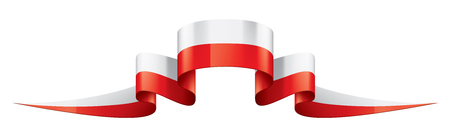 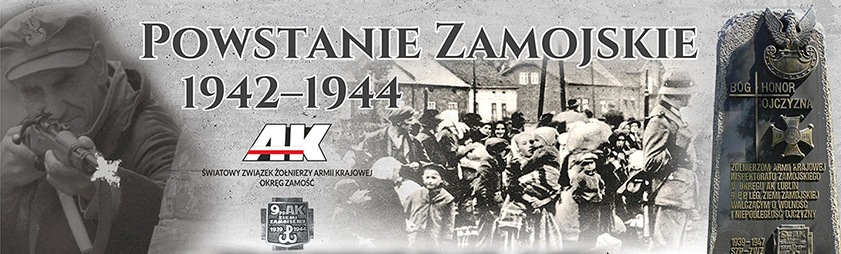 Sportowe Igrzyska Zamojszczyzny Pamięci Powstania ZamojskiegoStary Zamość 09.09.2022r.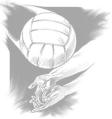 REGULAMIN WIELOBOJU I BIEGÓW PRZEŁAJOWYCHMiejsce rozgrywek:Szkoła Podstawowa w Starym ZamościuData:09 września 2022r.Godzina rozpoczęcia zawodów:10.30 - 11.15 - weryfikacja zgłoszeń11.15 - otwarcie zawodów, część oficjalna11.30 - 15.00 - rozegranie dyscyplin (biegi przełajowe, piłka nożna, piłka siatkowa, wielobój sprawnościowy i szachy)15.00 - zakończenie zawodów, wręczenie nagród, pucharów i dyplomów  Cel:Popularyzacja danej dyscypliny sportuWyłonienie najlepszych zawodniczek i zawodników w wielobojach i biegach przełajowych.Zachęcenie do aktywnego spędzenie wolnego czasu.Integracja zawodniczek i zawodników.Zasady uczestnictwa: W biegach przełajowych startuje dowolna ilość zawodników ze szkół podstawowych w dwóch kategoriach (klasy IV-VI oraz VII –VIII) z podziałem na dziewczęta i chłopcy.Dziewczęta:Klasy IV-VI – dystans 600mKlasy VII –VIII – dystans 800mChłopcy:Klasy IV-VI – dystans 600mKlasy VII –VIII – dystans 1000mPrzed przystąpieniem do zawodów opiekun zobowiązany jest dostarczyć imienną listę zawodników podbitą przez dyrektora placówki.Tylko zawodnicy wpisani na Kartę Zgłoszeniową mają prawo do udziału w zawodach.Wielobój - startują drużyny mieszane 4 osobowe ( 2 chłopców i 2 dziewczynki) w dwóch kategoriach (klasy IV-VI oraz VII –VIII). Bieg z piłką lekarską 1 kg na dystansie 30m pokonując na 10m  po starcie płotek niski, oraz na 20m po starcie płotek wysoki, który należy pokonać pod poprzeczką, następnie dobiegając do 30 m przekazuje piłkę partnerce, która pokonuje dystans w odwrotnej kolejności. Przebiegając 30m przekazuje piłkę partnerce, która pokonuje dystans jak na I zmianie i przekazuje piłkę partnerowi, który kończy tor przeszkód jak na zmianie II. Wyścig jest rozgrywany na czas, a zwycięża drużyna, która pokona tor w najkrótszym czasie otrzyma nagrody.Zgłoszenia:Zgłoszenia drużyn do 07.IX.2022r. należy przesłać na mail   agrosks@poczta.onet.pl  po terminie nie będzie można zgłosić drużyny do turnieju. W razie pytań kontakt tel. 792 741 460.Nagrody: Na każdym dystansie w biegach przełajowych punktuje 10 osób wg klucza  I-20 pkt., II – 19 pkt., II- 18 pkt.; X – 1pkt. Suma punktów wyłoni najlepsze szkoły, które będą nagrodzone za miejsca I-III pucharami.Indywidualnie za miejsca I-III zawodnicy otrzymają medale i nagrodyWielobój jest rozgrywany na czas, a zwycięża drużyna która pokona tor w najkrótszym czasie. Za miejsca I-III drużyny otrzymają nagrody.  Inne postanowienia:Zawodnicy są zobowiązani do zapoznania się z regulaminem;Zawodnicy muszą posiadać strój sportowy;za rzeczy zgubione podczas zawodów organizator nie odpowiada;organizatorzy zastrzegają sobie prawo do dokonywania zmian oraz ostatecznej interpretacji regulaminu i zasad gry oraz wszystkich kwestii spornych.Serdecznie ZapraszamyOrganizatorzy